Участие  в  социально – значимых проектахДень ГОРОДА -2014!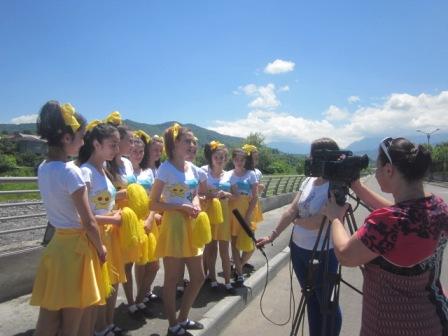 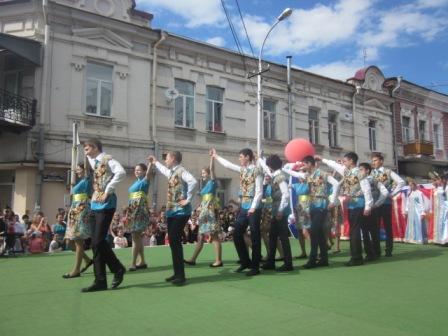 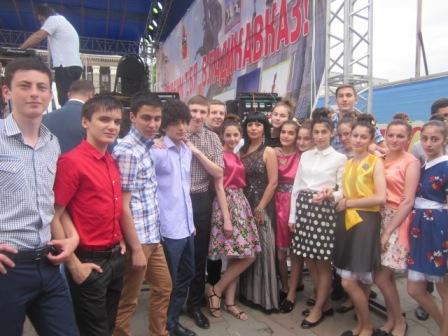 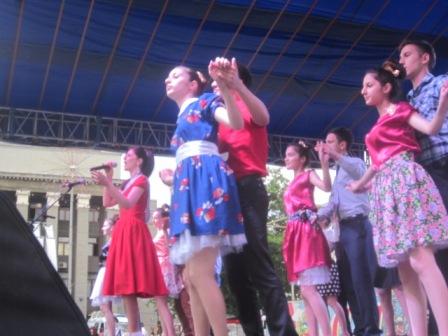 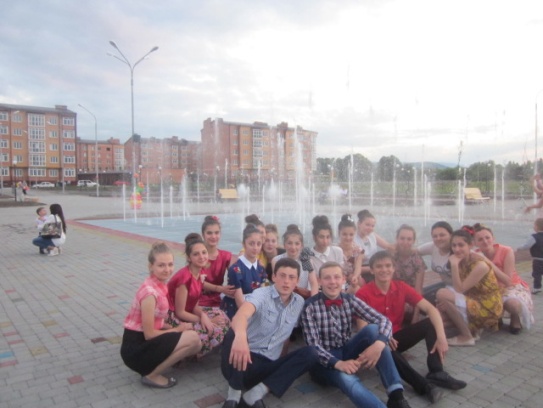 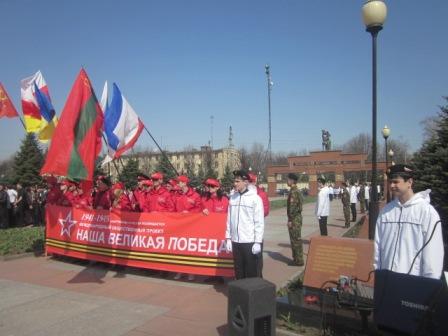 